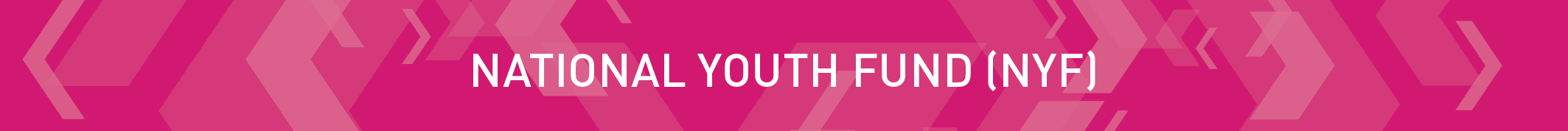 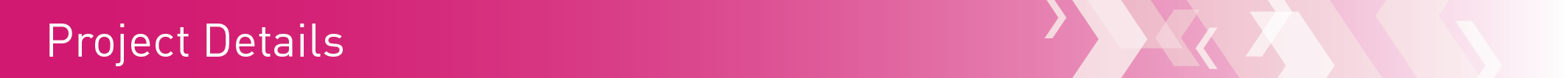 Organisation name and details.Project title and details (date and time, duration, venue).Description of the project. 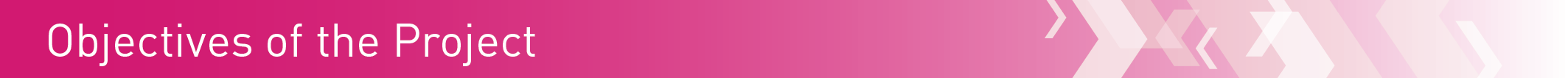 What were the training objectives and how were they met?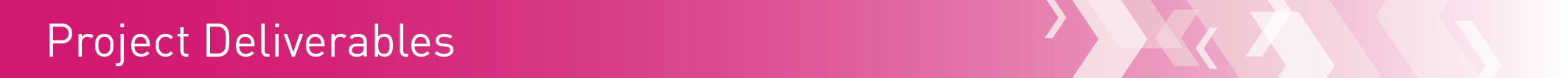 Please state your project milestones and KPIs and how you have achieved them.Were there any changes from the original proposal? If yes, why?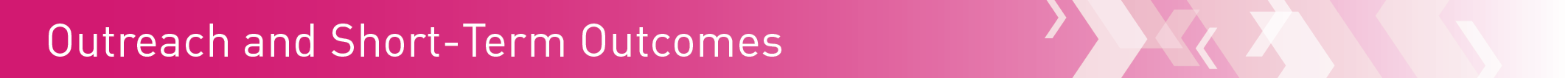 Please provide the final number of project leaders, volunteers and participants as well as their demographic details and involvement. What were the roles of these youths involved?What was the impact of this project on the participants and beneficiaries?Did the team work with any other external partners/organisations on this project? What roles did these external parties play?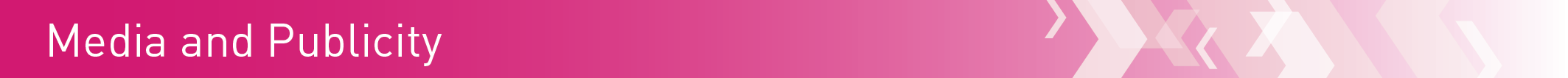 Please provide details of your actual media and publicity coverage for the project.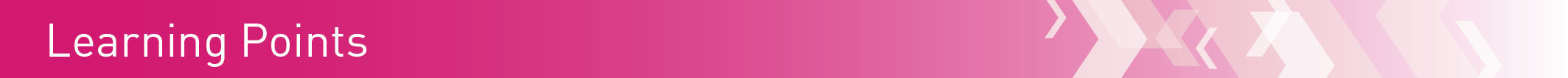 What went well throughout the course of your project?How have the youth leaders and participants in general benefited from the project?What difficulties/challenges did you face and how did you overcome them?What could have been done differently?How has your project formed a basis for engaging youths of all ages (15 – 35 years of age)?What are the future plans for the project and organisation?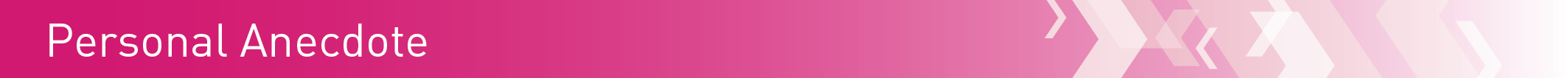 Please provide an account of how a youth volunteer or participant has been inspired by or benefited from the project.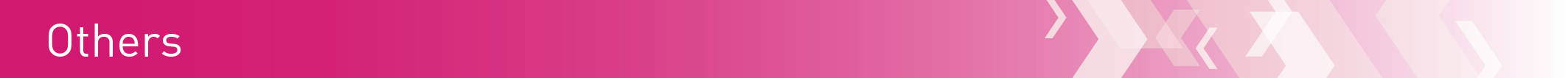 Any other feedback.